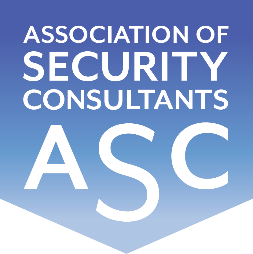 Certificate of MembershipThis is to certify thatPeter Rickman RISChas been enrolled as a member of the Association of Security Consultants as a Registered Independent Security Consultantand is pledged to maintain its code of professional competence and integrity.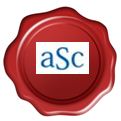 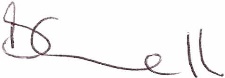 Date of Enrolment:		                     Membership No:		     Joe Connell	  		          15th December 2202		  	  	    FM 2208			      Chairman